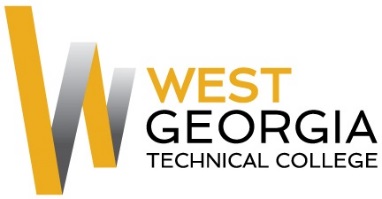 Job AnnouncementPosition:  WIOA Program SpecialistLocation: MurphyDepartment:  Student AffairsReports to: Manager Career & Student SupportFLSA Designation: Non-exemptNature of Duties: Under general supervision, the Program Specialist provides specialized guidance, day-to-day technical management and expertise over an assigned program.Job duties include, but are not limited to:Provides program technical assistance to staff,students/participants, faculty, administrators and other customers in relation to program/operational areaPerforms programmatic/operational functions for the assigned programMonitors participant/student work and progressGenerates reports regarding program activityMaintains supplies and equipmentGreet customers and ensure that appropriate information is providedShares knowledge of services of the One Stop partners and other community resourcesKnowledge of all available resource materialsAssist customers with job search and interview preparation processOther duties as assignedCompetenciesOral and written communication skillsDecision making and problem solving skillsSkill in the operation of computers and job related software programsSkill in interpersonal relations and in dealing with the publicKnowledge of current industry trends and technologyMinimum Qualifications:  Associate’s degree in a course of study related to the occupational field *and* Three (3) years of related work experiencePreferred Qualifications: Experience with resume preparation and job search skillsKnowledge of WIOA policies, procedures, regulations and guidelinesSalary/Benefits:  High 27,500; Benefits include paid state holidays, vacation, retirement, personal and sick leave, and the State of Georgia Flexible Benefits Program. Method of Application: Interested candidates should apply through electronic application system at: WGTC Job Center Employment PolicyThe Technical College System of Georgia and West Georgia Technical College do not discriminate on the basis of race, color, creed, national or ethnic origin, gender, religion, disability, age, political affiliation or belief, disabled veteran, veteran of the Vietnam Era, or citizenship status (except in those special circumstances permitted or mandated by law) in educational programs, activities, admissions or employment. All applicants will be considered; however, only selected applicants may be interviewed.  Approval of employment does not constitute a contract.  Continued employment is contingent upon job performance and funding.NotesUnofficial Transcripts, resume, and proof of applicable certifications\licensure are required for consideration. Official transcripts and prior employment verification required within 30 days of hire for continuous employment.Selected candidate must successfully complete a background check to include employment references, criminal history, and verification of employment prior to hire.  West Georgia Technical College is not currently sponsoring work visas at this time. This position is not eligible for relocation assistance.